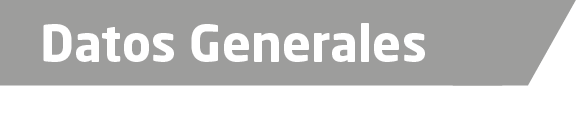 Nombre Elda Ligia Garduza GómezGrado de Escolaridad Licenciatura en DerechoCédula Profesional (Licenciatura) 4166750Cédula profesional (Maestría) No aplicaTeléfono de Oficina 228-8-41-02-70. Ext.3100Correo Electrónico elda.ligiagarduza@gmail.comDatos GeneralesFormación Académica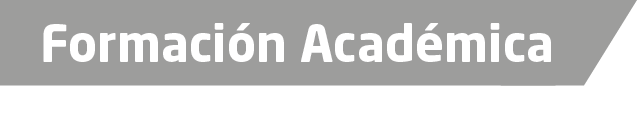 1982-1986Universidad VeracruzanaTrayectoria Profesional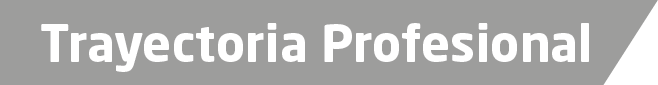 1993 a la FechaProcuraduría General de Justicia, ahora Fiscalía General del Estado, en diversas áreas. A partir del 15 de marzo como Fiscal Encargada de la Sub-Unidad Perote del X Distrito Judicial en Jalacingo, Veracruz.Conocimiento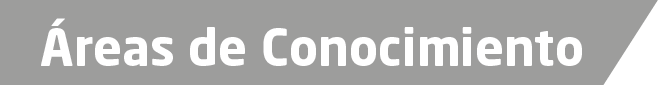 Derecho ConstitucionalDerecho CivilDerecho Penal